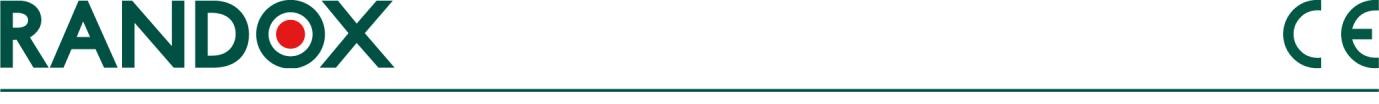                     HƯỚNG DẪN SỬ DỤNGNỘI KIỂM PROTEIN PHẢN ỨNG C – MỨC 2NỘI KIỂM PROTEIN PHẢN ỨNG C – MỨC 3MÃ SẢN PHẨM: CP2480,CP2481	              LOT: Xem trên lọ thuốcĐÓNG GÓI: 10 x 1ml	              HẠN SỬ DỤNG: Xem trên lọ thuốcMỤC ĐÍCH SỬ DỤNGSản phẩm này chỉ sử dụng trong chuẩn đoán bằng ống nghiệm, trong kiểm soát xét nghiệm CRP trên các hệ thống máy sinh hóa. THẬN TRỌNG VÀ CẢNH BÁO AN TOÀNChỉ sử dụng trong chẩn đoán trong ống nghiệm. Không hút pipette bằng miệng. Thực hiện các biện pháp phòng ngừa thông thường để xử lý thuốc thử trong phòng thí nghiệm. Sản phẩm bao gồm Protein phản ứng C của người ổn định trong chất nền protein. Nguồn gốc nguyên liệu từ người, đã được thử nghiệm ở giai đoạn hiến máu là âm tính với kháng thể Vi rút suy giảm miễn dịch ở người (HIV1, HIV2), kháng nguyên Viêm gan siêu vi B (HbsAg) và kháng thể Viêm gan Siêu vi C (HCV). Các phương pháp thử nghiệm dùng cho việc sàng lọc này là phương pháp đã được FDA chấp thuận. Tuy nhiên, vì không có phương pháp nào có thể đảm bảo hoàn toàn về sự vắng mặt của các tác nhân lây nhiễm, mẫu  này và tất cả các mẫu bệnh phẩm nên được xử lý như thể có khả năng lây truyền bệnh truyền nhiễm và xử lý phù hợp.Sản phẩm này có chứa Natri Azide. Tránh tiếp xúc với da hoặc niêm mạc. Trong trường tiếp xúc với da cần rửa với nhiều nước. Nếu dính phải mắt hoặc nuốt phải cần có sự chăm sóc y tế ngay lập tức. Sodium Azide phản ứng với chì và  tạo ra các chất Azide có khả năng gây nỗ. Khi đổ bỏ hóa chất này cần xả rửa với nhiều nước để tránh các Azide được tạo ra.  Bất kỳ bề mặt kim loại nào lộ ra cần được rửa với Natri hydroxide 10%.Các Bảng Dữ liệu về an toàn và sức khỏe sẽ được cung cấp theo yêu cầu.BẢO QUẢN VÀ TÍNH ỔN ĐỊNHCHƯA MỞ NẮP: Sản phẩm ổn định đến hết hạn sử dụng khi bảo quản ở +2ºC to +8ºC.MỞ NẮP: Khi mở nắp, sản phẩm ổn định trong 30 ngày ở + 2 ° C đến + 8 ° C nếu không bị nhiễm bẩn. Chỉ nên lấy một lượng sản phẩm cần thiết để sử dụng và đóng nắp ngay sauu đó. Sau khi sử dụng, bất kỳ lượng sản phẩm còn dư nào cũng  KHÔNG NÊN đưa ngược lại vào lọ ban đầu.CHUẨN BỊ SỬ DỤNGNội kiểm Protein phản ứng C  được cung cấp dưới dạng mẫu lỏng, sẳn sàng sử dụngTrộn đảo ngược lọ mẫu ít nhất 5 lần trước khi sử dụng để đảm bảo tính đồng nhất của mẫu.Xem phần điều khiển ứng dụng của máy xét nghiệm. Mẫu sau khi hoàn nguyên phải được bảo quản trong tủ lạnh. Làm đều mẫu trước khi sử dụng lại.  VẬT LIỆU CUNG CẤPNội kiểm Protein phản ứng C - mức  2 	10 x 1 mlNội kiểm Protein phản ứng C - mức  3		10 x 1 mlGIÁ TRỊ ĐƯỢC XÁC LẬPMỗi lô nội kiểm CRP độ nhạy cao được xác lập tại Randox dựa trên phương pháp miễn dịch đo độ đục có tăng cường các hạt latex có tham khảo vào các tài liệu chuẩn hóa dựa vào chứng chỉ tài liệu tham khảo Châu Âu ERM®-DA474/IFCC. Một giá trị rất cụ thể được ra trong bảng dưới đây.  